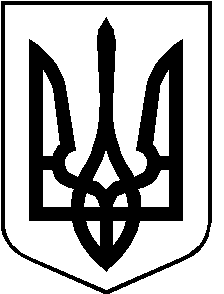 РОЖИЩЕНСЬКА МІСЬКА РАДАВОЛИНСЬКОЇ ОБЛАСТІВИКОНАВЧИЙ КОМІТЕТРІШЕННЯ29 березня 2023 року                                                                                № Про створення постійно діючої комісії з виявлення, обстеження та взяття на облік безхазяйного нерухомого майна та майна відумерлої спадщини на території Рожищенської територіальної громади, затвердження її складу та Положення про комісію Відповідно до підпунктів 5, 9 пункту «б» статті 30, частини шостої статті 59 Закону України «Про місцеве самоврядування в Україні», статті 335 Цивільного кодексу України, Порядку державної реєстрації речових прав на нерухоме майно та їх обтяжень, затвердженого постановою Кабінету Міністрів України від 25 грудня 2015 р. № 1127 (в редакції постанови Кабінету Міністрів України від 23 серпня 2016 р. № 553), з метою упорядкування роботи та координації дій з виявлення, обстеження та взяття на облік безхазяйного нерухомого майна та майна відумерлої спадщини на території Рожищенської територіальної громади, виконавчий комітет Рожищенської міської радиВИРІШИВ:1. Створити постійно діючу комісію з виявлення, обстеження та взяття на облік безхазяйного нерухомого майна та майна відумерлої спадщини на території Рожищенської територіальної громади. 2. Затвердити склад постійно діючої комісії з виявлення, обстеження та взяття на облік безхазяйного нерухомого майна та майна відумерлої спадщини на території Рожищенської територіальної громади згідно з додатком 1. 3. Затвердити Положення про постійно діючу комісію з виявлення, обстеження та взяття на облік безхазяйного нерухомого майна та майна відумерлої спадщини на території Рожищенської територіальної громади згідно з додатком 2. 4. Затвердити форму Акта обстеження нерухомого майна згідно з додатком 3. 5.Контроль за виконанням цього рішення покласти на першого заступника міського голови Віталія Поліщука.Міський голова 			                                               Вячеслав ПОЛІЩУКАлла Солодуха 215 41СКЛАДпостійно діючої комісії з виявлення, обстеження та взяття на облік безхазяйного нерухомого майна та майна відумерлої спадщини на території Рожищенської територіальної громадиГолова комісії                         Додаток 2ПОЛОЖЕННЯпро постійно діючу комісію з виявлення, обстеження та взяття на облік безхазяйного нерухомого майна та майна відумерлої спадщини на території Рожищенської територіальної громади1. Постійно діюча комісія з виявлення, обстеження та взяття на облік безхазяйного нерухомого майна та майна відумерлої спадщини на території Рожищенської територіальної громади (далі – Комісія) утворюється з метою упорядкування роботи та координації дій з виявлення, обстеження та взяття на облік безхазяйного нерухомого майна на території  громади. 2. У своїй діяльності Комісія керується Цивільним кодексом України, Законом України «Про місцеве самоврядування в Україні». 3. Комісія з питань своєї діяльності підзвітна та підконтрольна виконавчому комітету Рожищенської  міської ради. 4. На Комісію покладаються наступні завдання: 1) Ведення обліку безхазяйного нерухомого майна, виявленого на території Рожищенської  територіальної громади; 2) Підготовка заяв Рожищенської міської ради до органу, який здійснює державну реєстрацію прав на нерухоме майно, про взяття на облік нерухомого майна як безхазяйного; 3) Розміщення в друкованих засобах масової інформації від імені Рожищенської міської ради оголошень про взяття на облік безхазяйного нерухомого майна; 4) Здійснення заходів з виявлення на території Рожищенської територіальної громади безхазяйного нерухомого майна;5) Підготовка позовних заяв про передачу безхазяйного нерухомого майна у комунальну власність Рожищенської територіальної громади.5. Склад Комісії затверджується рішенням виконавчого комітету  Рожищенської міської ради. 6. Комісія здійснює свою роботу у формі засідань, які проводяться в міру необхідності. 7. Голова Комісії організовує і скеровує роботу Комісії, визначає дату та час проведення її засідань, формує порядок денний засідань, веде засідання. 8. Секретар Комісії доводить до відома членів Комісії дату та час проведення засідань Комісії та їх порядок денний. На час тимчасової відсутності секретаря Комісії його обов’язки покладаються на одного з членів комісії за пропозицією голови Комісії.9. Хід засідань Комісії та прийняті на ньому рішення фіксуються у протоколі, який ведеться секретарем Комісії та підписується головою та секретарем Комісії. 10. Рішення Комісії приймаються шляхом відкритого голосування простою більшістю голосів членів Комісії. 11. Комісія має право: 1) Одержувати від структурних підрозділів Рожищенської міської ради документи та інформацію, необхідну для виконання покладених на неї завдань. 2) На безперешкодний доступ до об’єктів безхазяйного нерухомого майна, що знаходяться на території Рожищенської територіальної громади. 12. За результатами обстеження об’єктів безхазяйного нерухомого майна Комісія складає Акт обстеження нерухомого майна за формою, затвердженою виконавчим комітетом Рожищенської міської ради. Начальник юридичного відділуРожищенської міської ради                                                           Алла СОЛОДУХА                       Додаток 3Актобстеження нерухомого майнам. Рожище                                                                               «___»_________20__ року Постійно діюча комісія з виявлення, обстеження та взяття на облік безхазяйного нерухомого майна та майна відумерлої спадщини на території Рожищенської  територіальної громади у складі: Голова Комісії ________________________ _________________________________ Секретар Комісії ________________________ _________________________________ Члени Комісії ________________________ ___________________________________ ________________________ ___________________________________ ____________________________________________________________________________________________________________________________________________________________________________________здійснили обстеження об’єкта безхазяйного нерухомого майна, яке виявлене на території Рожищенської територіальної громади і встановили, що за адресою _____________________________________________________знаходиться об’єкт безхазяйного нерухомого майна, а саме (характеристики нерухомого майна та опис його технічного стану) ______________________________________________________________________ __________________________________________________________________________________________________________________________________________________________________________________________________________________ Цей Акт складений у __ примірниках. Голова Комісії ________________________ _________________________________ Секретар Комісії ________________________ _________________________________ Члени Комісії ________________________ ___________________________________ ________________________ ___________________________________ ____________________________________________________________________________________________________________________________________________________________________________________Додаток 1До рішення виконавчого комітету Рожищенської міської ради від  29 березня 2023 року №ПОЛІЩУК                      -   перший заступник Рожищенського міського Віталій Олександрович      голови                                                               ПОЛІЩУК                      -   перший заступник Рожищенського міського Віталій Олександрович      голови                                                               ПОЛІЩУК                      -   перший заступник Рожищенського міського Віталій Олександрович      голови                                                               Секретар комісіїСекретар комісіїСекретар комісіїСТОРОЖЕНКО Олена Валентинівна-головний спеціаліст з питань комунального майна відділу містобудування, архітектури, житлово-комунального господарства, благоустрою, комунальної власності, інфраструктури, будівництва, транспорту та екології Рожищенської міської радиЧлени комісіїЧлени комісіїЧлени комісіїДАНИЛЮКОлег Олександрович-начальник відділу земельних відносин Рожищенської міської радиКУЗАВКАВалентин Григорович-начальник відділу містобудування, архітектури, житлово-комунального господарства, благоустрою, комунальної власності, інфраструктури, будівництва, транспорту та екології Рожищенської міської радиСЕМЕНЮКНіна Вікторівна-державний реєстратор відділу «Центр надання адміністративних послуг» Рожищенської міської радиСЛИВКАЖанна Федорівна-головний спеціаліст з питань бухгалтерського обліку відділу бухгалтерського обліку та звітності Рожищенської міської радиСОЛОДУХААлла Віталіївна-начальник юридичного відділу Рожищенської міської радиСтароста старостинського округу, залежно від населеного пункту, девиявлене безхазяйне майноСтароста старостинського округу, залежно від населеного пункту, девиявлене безхазяйне майноСтароста старостинського округу, залежно від населеного пункту, девиявлене безхазяйне майнодо рішення виконавчого комітетуРожищенської міської ради від  29 березня  2023 року №до рішення виконавчого комітетуРожищенської міської ради від  29 березня  2023 року №